DEN ZEMĚTento den se slaví po celém světě. Je to svátek, který nám má připomínat, že je třeba se o naší Zemi starat, ne jí ubližovat. Země je jediná planeta sluneční soustavy, na které je život.  V roce 1970 byl poprvé tento den slavný den slaven v Americe.O rok později začal Den Země slavit Organizace spojených národů a od roku 1990 je uznávaný jako mezinárodní den. Já bych ho slavila tak, že by se sešla celá rodina, šli bychom se projít do přírody a povídali bychom si o přírodě. 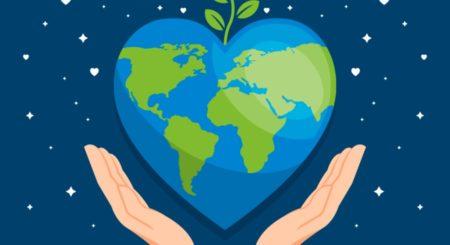 Vanesa Jochová 23. 4. 2020,  zdroj - encyklopedie 